НАКАЗПО ГАННІВСЬКІЙ ЗАГАЛЬНООСВІТНІЙ ШКОЛІ І-ІІІ СТУПЕНІВПЕТРІВСЬКОЇ РАЙОННОЇ РАДИ КІРОВОГРАДСЬКОЇ ОБЛАСТІвід 09 жовтня 2019 року                                                                                            № 221с. ГаннівкаПро створення комісії щодо врегулюванняреального, потенційногоконфлікту інтересівНАКАЗУЮ:Створити комісію з врегулювання конфлікту інтересів в у складі:Голова комісії – БОНДАРЄВА Н.П., заступник завідувача  з навчально-виховної роботи Іскрівської ЗШ І-ІІІ ст., філії Ганнівської ЗШ І-ІІІ ст.Члени комісії – БАРАНЬКО Т.В., голова профспілкового комітету;                        - БАРАНЬКО. О.О., вчитель трудового навчання                        - ЗАХАРЧУК М.М., вчитель української мови та літератури.2. Комісії вказаній в п.1 розробити заходи щодо врегулювання конфлікту інтересів.3. У випадку виявлення засідання щодо їх врегулювання з оформлення відповідного протоколу  реального, потенційного конфлікту інтересів проводити засідання щодо їх врегулювання з оформленням відповідного протоколу.4. Контроль за виконанням даного наказу залишаю за собою.Директор школи                                                                                                        О.КанівецьЗ наказом ознайомлені:                                                                                            Н.БондарєваТ.Баранько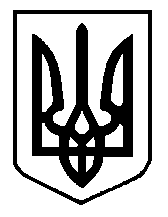 